/ – „Kein Kind sollte Weihnachten leer ausgehen!“ Nach diesem Motto hat die große Budni-Weihnachtsspendenaktion in Kooperation mit Arche und Tafeln deutschlandweit begonnen. Im Südwesten können Budni-Kundinnen und -Kunden ab sofort in den Budni-Drogeriemärkten in Offenburg, Lahr, Mannheim-Seckenheim, Beckingen, Hirschberg und Wald-Michelbach kleine Geschenke für solche Kinder und Jugendliche spenden, für die Weihnachten sonst grauer Alltag bleiben würde. Jedes fünfte Kind ist in Deutschland von Armut betroffen, viele von ihnen kommen aus Familien, die aus finanziellen oder psychischen Gründen nicht in der Lage sind, ihren Kindern schöne Weihnachten oder Geschenke zu bescheren. Durch Corona ist die Anzahl von Familien in Not in ganz Deutschland noch deutlich gestiegen. Bei der diesjährigen Aktion im Südwesten wird u.a. das evangelische Schifferkinderheim Mannheim unterstützt.Während der Adventszeit können Budni-Kundinnen und Kunden eine Kleinigkeit aus dem Budni-Sortiment für die Kinder und Jugendlichen spenden. Für die Abgabe stehen Spendenboxen im Eingangsbereich der Märkte bereit. Gespendet werden können beispielsweise Mal- und Bastelsachen, Mützen, Schals, Socken, Schmuck, Süßigkeiten oder kleine Spiele, aber auch Pflegeprodukte, Schminksachen, Düfte und Haarpflege. Die Spendenaktion läuft bis zum 24.12.2022.Budni-Markt in Mannheim unterstützt regionale EinrichtungDie im Budni-Markt Mannheim gesammelten Spenden gehen an das evangelische Schifferkinderheim Mannheim. Die Spenden aus den anderen Märkten im Südwesten werden gesammelt und von der Arche Hamburg an Familien verteilt. „Wir wollen mit der Weihnachts-Spendenaktion Kindern Hoffnung machen und ihnen zeigen, dass jemand an sie denkt“, sagt Peyrüze Altan, Vertriebsmitarbeiterin bei Edeka Südwest. 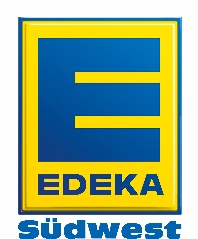 